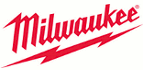 MILWAUKEE TOOL13135 West Lisbon Road • Brookfield WI 53005 • 262-781-360012/20/2229 CFR 1926.1153Milwaukee®  OSHA®  Compliance SolutionsTo Whom It May Concern,Milwaukee®, in partnership with the Industrial Hygiene Sciences, LLC, has conducted testing on the Milwaukee SDS Plus M12™ HAMMERVAC™ Universal Dust Extractor.  Results show that the 2509-20/22 SDS Plus M12™HAMMERVAC™ Universal Dust Extractorare below the Permissible Exposure Limit (PEL) as described by OSHA 29 CFR 1926.1153 assuming they are used in accordance with manufacturer’s instructions Testing results and procedures are outlined below:All drilling was performed overhead using a Milwaukee Rotary Hammer and a Milwaukee SDS Plus M12™ HAMMERVAC™ Universal Dust Extractor.The hole size was 5/8” in diameter and 4” deep.*Test procedure included both the drilling of holes and a method of emptying the dust box:The dust box on the extractor was emptied every 2 holesThe dust box and filter were emptied by knocking dust box and filter in a garbage can.Concrete blocks were poured from a 5000 PSI concrete mix.The room size 10ft x 16ft x 16ftThe room surfaces were wiped down between trials to ensure accurate measurementsSamples were analyzed using OSHA ID-142 by the Wisconsin Occupational Health Laboratory, an AIHA Accredited laboratory.  The sampling method used meets the definition of respirable crystalline silica in 1926.1153 (a) and Appendix A of the OSHA Respirable Crystalline Silica Standard (1926.1153)The Time Weighted Average (TWA) was calculated assuming zero exposure to respirable crystalline silica for the non-sampled portion of a 480 minutes (8 hour) shift.  Longer exposure times, assuming that the dust exposures would be similar to the those collected in these trials, would likely result in higher TWAs.  Factors that would affect actual user exposures include, but are not limited to, the ventilation and air flow patterns in the work space, the presence of other respirable silica dust generating activities in the area, the frequency of and method used to empty the extractor, and the number and depth of the holes drilled.*A 5/8” drill bit reflects the highest dust generating application, suggesting that other bit sizes would also be compliant when using the Milwaukee 2509-20/22 SDS Plus M12™ HAMMERVAC™ Universal Dust Extractor.Details on how to properly implement the 2915-DEas part of a completed exposure plan are outlined below*:Maximum Number of Holes per Day**Frequency of Need to Empty Dust Box***It is the responsibility of the user to operate the tool in accordance with manufacturer’s instruction.  For the latest listings of approvals, visit milwaukeetool.com.  For technical or service assistance, contact Milwaukee Customer Service at 1-800-729-3878.* These calculations are offered for reference and are calculated values based on previously recorded test data.** The user must drill the same number or fewer holes than those listed above for the given application in order to be considered compliant with the objective data clause of 29 CFR 1926.1153 OSHA regulation on crystalline silica dust.*** The dust box needs to be emptied out at or before the numbers specified above in order to be considered compliant with the objective data clause of 29 CFR 1926.1153 OSHA regulation on crystalline silica dust.Unit TestedAverage Holes DrilledAverage Sample Duration (Minutes)Averate % Silica (Quartz) in SampleAverage Respirable Cyrstalline Silica Concentration (µg/m3)OSHA PEL in 2912.11532509-20/22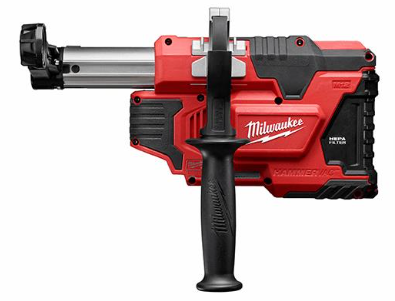 55 60.316.3%36 µg/m3 TWA50 µg/m3 over an 8 hour periodHole DiameterHole DiameterHole DiameterHole DiameterHole DiameterHole DiameterHole DiameterHole DiameterHole DiameterHole DiameterHole Depth3/16”¼”3/8”½”5/8”¾”7/8”1”1-1/8”Hole Depth1”3,3781,90084447530421115511994Hole Depth1-1/2”2,2521,2675633172031411037963Hole Depth2”1,689950422238152106785947Hole Depth2-1/2”1,35176033819012284624838Hole Depth3”1,12663328115810170524031Hole Depth3-1/2”9655432411368760443427Hole Depth4”8444752111197653393023Hole Depth4-1/2”7514221881066847342621Hole Depth5”676380169956142312419Hole Depth5-1/2”614345154865538282217Hole Depth6”5633171417951352620166-1/2”5202921307347322418147”4832711216843302217137-1/2”4502531136341282116138”422238106593826191512Hole DepthHole DiameterHole DiameterHole DiameterHole DiameterHole DiameterHole DiameterHole DiameterHole DiameterHole DiameterHole DiameterHole Depth3/16”¼”3/8”½”5/8”¾”7/8”1”1-1/8”Hole Depth1”133753319128654Hole Depth1-1/2”8950221386432Hole Depth2”673817964322Hole Depth2-1/2”533013853221Hole Depth3”442511643221Hole Depth3-1/2”382110532211Hole Depth4”33198532211Hole Depth4-1/2”30177432111Hole Depth5”27157422111Hole Depth5-1/2”24146322111Hole Depth6”221363211116-1/2”211253211117”191153211117-1/2”181043211108”1794221110